1.	 Title of the certificate 1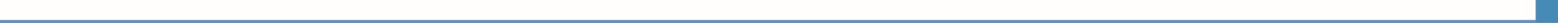 Certificate of full qualifications - Field of Study 6425 K Hair Stylist 2	. Translated title of the certificate 2Osvedčenie o úplnej kvalifikácii - Študijný odbor 6425 K Kaderník (sk)3. Profile of skills and competences The holder of the certificate is able to:apply occupational health and safety principles,work in accordance with hygiene regulations applicable hairdressing services,follow all operating rules, principles of disinfection, pest control, sterilization and its types, assess scalp condition and use diagnostics to determine hair type,use hairdressing devices, tools and materials for individual hairdressing activities,wash hair using suitable shampoos matched to hair type, give scalp massages using various techniques both manually and using electric devices,impart water wave and blow-dried wave shapes, to shape hair into a hairstyle and to apply hairstyles for fashionable, social, wedding and competitive purposes, apply various technological processes and techniques for cutting hair, diagnose the condition of hair prior to coloring, dye and bleach hair and to apply highlights, use tweezers and scissors to modify eyebrows, apply various types of preparatory solutions,follow and use good technical practices when applying new techniques for bleaching hair, lighten hair colour, to lighten dark hair, to dye hair (dyeing grey hair),apply extensions, to thicken and weave hair,apply cosmetic and regenerative hair care products and use them according to good technological practices,define a hair diagnosis,apply more complex hairstyles,create social event, evening and cocktail hairstyles, use hair fillers, mats, hairpieces, suitable ornaments and match them with make-up, clothing and accessories, use various shaping curlers and devices,use the latest in hair cosmetics for various hair types, shape dry hair using various techniques and electric shaping devices,use basic face care products and apply day and evening make-up,aesthetically adjust skin and hair as part of overall care for personal harmony based on customer typology,provide counselling services to customers.  4. 	Range of occupations accessible to the holder of the certificate 3Graduates find work in hair studios and hairdressing salons, in hotels and treatment facilities, and in the hairdressing workshops of television stations, theatres and so on. They find work in companies focused on cosmetic hair products and providing counselling services. They may conduct business activities after fulfilling the conditions of the Trade Licensing Act.5. 	Official basis of the certificate5. 	Official basis of the certificateBody awarding the certificateAuthority providing accreditation / recognition of the certificateMinistry of Education, Science, Research and Sport of the Slovak RepublicStromová 1813 30 BratislavaPhone: +421 2/59 374 111www.minedu.sk Level of the certificate (national or European) 1 Grading scale / Pass requirement  SKKR/EKR: 3 PassFailAccess to next level of education / training 1International agreements on recognition of qualifications 1Legal basisLegal basisAct No. 568/2009 Coll. on Lifelong Education and on amendment of certain acts, as amended and Decree No. 97/2010 Coll. as amendedAct No. 568/2009 Coll. on Lifelong Education and on amendment of certain acts, as amended and Decree No. 97/2010 Coll. as amended6.	 Officially recognized ways of acquiring the certificate6.	 Officially recognized ways of acquiring the certificate7. 	Additional information7. 	Additional informationEntry requirements 1Entry requirements 1More information (including a description of the national qualifications system)More information (including a description of the national qualifications system)More information is provided at www.minedu.sk, in the section of Lifelong Education, Further Education Information System, Testing to verify professional qualifications http://isdv.iedu.sk/Eligibility.aspx and on the website of the relevant holder of certification to verify professional qualifications.National Europass CentreMore information is provided at www.minedu.sk, in the section of Lifelong Education, Further Education Information System, Testing to verify professional qualifications http://isdv.iedu.sk/Eligibility.aspx and on the website of the relevant holder of certification to verify professional qualifications.National Europass CentreState Vocational Education Institute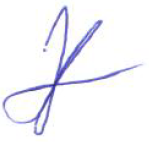 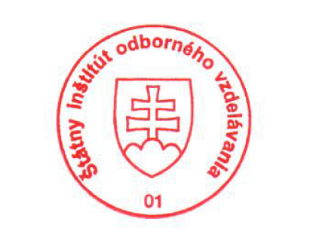 Bellova 54/a,837 63 Bratislavaeuropass@siov.sk www.europass.sk State Vocational Education InstituteBellova 54/a,837 63 Bratislavaeuropass@siov.sk www.europass.sk 